AJUNTAMENT DE VILOBÍ DEL PENEDÈS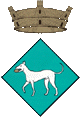 AUTORITZACIÓ D’EMPADRONAMENT EN UN DOMICILIDADES DE LA PERSONA QUE AUTORITZADeclaro que autoritzo a la persona quines dades s’esmenten a continuació, a empadronar-se en el domicili situat a Vilobí del Penedès en l’adreça:del qual sóc propietari/ària o titular del contracte de lloguer.DADES DE LA PERSONA A EMPADRONARVilobí del Penedès, ________________________________________________.Signatura de la persona a empadronar:           Signatura de qui autoritza:NOTA: Juntament amb aquesta autorització, caldrà que presenteu per al seu acarament: originals del DNI, NIE o passaport de la persona que autoritza l’empadronament, de l’escriptura de propietat o del contracte de lloguer de l’habitatge, i de la cèdula d’habitabilitat.Nom i cognomsDNI, NIE o passaport númeroAdreçaPoblació i codi postalNom i cognomsDNI, NIE o passaport número